NEW PYRAMEX® HI-VIS RAINWEAR BOASTS SUPERIOR FUNCTIONALITYANSI-Rated Rain Jacket, Pants, Bib Pants, and Raincoat are Must-Haves on the JobWhen you have a job that needs to get done, depend on Pyramex® and its new Hi-Vis Rainwear to keep you comfortable, dry and safe.  Created with superior materials, the line includes a rain jacket (RRWJ31 Series), pants (RRWP31 Series), bib pants (RRWB31Series) and raincoat (RRWC31 Series) and is designed to work with your body as you maneuver through wet conditions.  So much more than just Hi-Vis, the new rainwear line incorporates details that make a difference both from a functionality and safety standpoint. All four outerwear pieces are rated for ANSI Type R Class 3.  Built tough, the Hi-Vis lime material is made from breathable polyester with a polyurethane coating to keep moisture out.  Two-inch silver reflective material adorns arms, waist and leg areas for appropriate 360-degree visibility at dawn, day, dusk or night.  The pieces are all constructed with the highest care and quality with sewn and sealed waterproof seams.  The rain jacket and coat both feature a zipper front closure with a metal button storm flap and an attached drawstring hood which stows away in the collar.  The jacket and coat also have a cape back and underarm vents, elastic cuffs and slash pockets on the front for easy access.  The raincoat has a vented bottom for maximum breathability.The pants and bib pants feature metal take up snaps at the bottom of the pant legs for easy wear over boots and work shoes.  The pants and bib pants are designed to allow for maximum movement so you can get the job done without any hinderance. The two are also built for comfort with features such as an elastic waistband. The bib pants have heavy-duty material at the knees for extra durability and removable kneepads as well as adjustable suspenders for a custom fit.All rainwear pieces are available in sizes small through 5XL.Pyramex Safety delivers high quality safety products through its innovative and stylish product lines.  The company designs and manufactures a variety of personal protective equipment from eye, head, hand, welding, cooling and hearing protection to Hi-Vis work wear, respirators and ergonomic gear. Founded in 1991, the company has more than 2,000 distributors in over 60 countries and is committed to investing countless hours to research, design and testing to ensure Pyramex products meet the highest industry safety standards. To learn more about Pyramex Safety, go to www.pyramexsafety.com.  Connect with Pyramex on social media: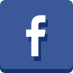 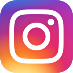 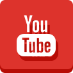 